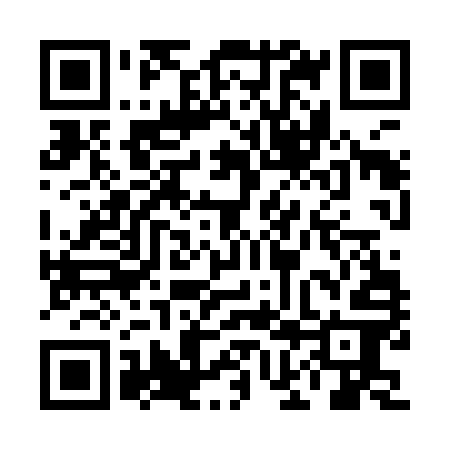 Prayer times for Triple Bay Park, Ontario, CanadaWed 1 May 2024 - Fri 31 May 2024High Latitude Method: Angle Based RulePrayer Calculation Method: Islamic Society of North AmericaAsar Calculation Method: HanafiPrayer times provided by https://www.salahtimes.comDateDayFajrSunriseDhuhrAsrMaghribIsha1Wed4:356:081:166:178:259:592Thu4:336:071:166:178:2610:013Fri4:316:051:166:188:2710:034Sat4:296:041:166:198:2910:045Sun4:276:031:166:198:3010:066Mon4:256:011:166:208:3110:087Tue4:236:001:166:218:3210:108Wed4:215:591:166:228:3410:119Thu4:195:571:166:228:3510:1310Fri4:185:561:166:238:3610:1511Sat4:165:551:166:248:3710:1712Sun4:145:541:166:248:3810:1813Mon4:125:531:166:258:3910:2014Tue4:115:511:166:268:4110:2215Wed4:095:501:166:268:4210:2316Thu4:075:491:166:278:4310:2517Fri4:065:481:166:288:4410:2718Sat4:045:471:166:288:4510:2819Sun4:025:461:166:298:4610:3020Mon4:015:451:166:308:4710:3221Tue3:595:441:166:308:4810:3322Wed3:585:431:166:318:4910:3523Thu3:575:431:166:318:5010:3724Fri3:555:421:166:328:5110:3825Sat3:545:411:166:338:5210:4026Sun3:535:401:166:338:5310:4127Mon3:515:391:176:348:5410:4328Tue3:505:391:176:348:5510:4429Wed3:495:381:176:358:5610:4530Thu3:485:381:176:358:5710:4731Fri3:475:371:176:368:5810:48